МИНИСТЕРСТВО ЭКОНОМИКИ ТАТАРСТАН РЕСПУБЛИКАСЫ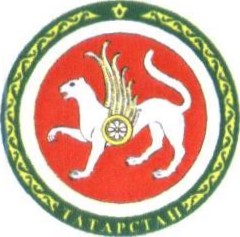 РЕСПУБЛИКИ ТАТАРСТАН ИКЬТИСАД МИНИСТРЛЫГЫ	ПРИКАЗ	БОЕРЫК		г.Казань	№ 135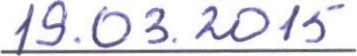 О внесении изменений в Административный регламент исполненияМинистерством экономики Республики Татарстан государственной функции по осуществлению лицензионного контроля в сфере заготовки, хранения, переработки и реализации лома черных металлов, цветных металлов, утвержденный приказом Министерства экономики Республики Татарстан от 26.03.2013 № 96В целях приведения в соответствие с действующим законодательством, а также с учетом результатов мониторинга применения приказываю:Утвердить прилагаемые изменения, которые вносятся в Административный регламент исполнения Министерством экономики Республики Татарстан государственной функции по осуществлению лицензионного контроля в сфере заготовки, хранения, переработки и реализации лома черных металлов, цветных металлов, утвержденный приказом Министерства экономики Республики Татарстан от 26.03.2013 № 96 (далее — Административный регламент).Отделу государственных информационных ресурсов и взаимодействия со средствами массовой информации (Т.А.Апаеву) обеспечить размещение настоящего приказа на сайте Министерства экономики Республики Татарстан.Контроль за исполнением настоящего приказа возложить на заместителя министра А.Д.Шамсиева.Министр		А.А.Здунов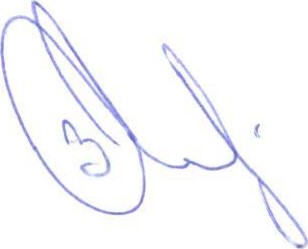    Утверждены приказомМинистерства экономики Республики Татарстан от /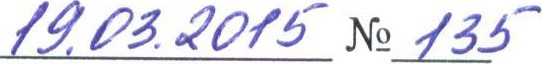 Изменения, которые вносятся в Административный регламент исполнения Министерством экономики Республики Татарстан государственной функции по осуществлению лицензионного контроля в сфере заготовки, хранения, переработки и реализации лома черных металлов, цветных металлов, утвержденный приказом Министерства экономики Республики Татарстан от 26.03.2013 № 96Пункт 1.2 Административного регламента дополнить абзацами следующего содержания:экспертами - гражданами, не являющимися индивидуальными предпринимателями, имеющие специальные знания, опыт по проведению технической экспертизы в области государственного лицензионного контроля в сфере заготовки, хранения, переработки и реализации лома черных металлов, цветных металлов, аттестованными Министерством в установленном порядке в целях привлечения к проведению мероприятий по контролю;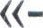 - экспертными организациями - юридическими лицами, индивидуальными предпринимателями, которые аккредитованы в соответствии с законодательством Российской Федерации об аккредитации в национальной системе аккредитации и привлекаются Министерством к проведению мероприятий по контролю.»; в пункте 1. З Административного регламента:абзац седьмой признать утратившим силу; дополнить новыми абзацами одиннадцатым, двенадцатым следующего содержания:«постановлением Правительства Российской Федерации от 10 июля 2014 г. № 636 «Об аттестации экспертов, привлекаемых органами, уполномоченными на осуществление государственного контроля (надзора), органами муниципального контроля, к проведению мероприятий по контролю» (далее постановление Правительства РФ № 636) («Собрание законодательства Российской Федерации», 21.07.2014, № 29, ст. 4142); приказом Федеральной налоговой службы от 25.01.2012 № ММВ-7-6/25@ «Об утверждении форм и требований к оформлению документов, представляемых в регистрирующий орган при государственной регистрации юридических лиц, индивидуальных предпринимателей и крестьянских (фермерских) хозяйств (далее приказ ФНС России от 25.012012 № ММВ-7-6/25@) (зарегистрирован Министерством юстиции Российской Федерации 14 мая 2012 г., регистрационный номер 24139, «Бюллетень нормативных актов федеральных органов исполнительной власти», 29 октября 2012 г., № 44);»; абзацы одиннадцатый пятнадцатый считать соответственно абзацами тринадцатым — семнадцатым; дополнить абзацем следующего содержания:«приказом Министерства экономики Республики Татарстан от 24.12.2014 № 488 «Об утверждении Положения о Комиссии Министерства экономики Республики Татарстан по аттестации экспертов по проведению технической экспертизы в области государственного лицензионного контроля» (официальный интернет-портал правовой информации http://www.pravo.gov.ru).»; 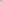 пункт 1.5 Административного регламента дополнить абзацем следующего содержания:«Предметом внеплановой проверки, основанием для проведения которой является истечение срока исполнения юридическим лицом, индивидуальным предпринимателем предписания об устранении выявленного нарушения обязательных требований, может являться только исполнение выданного Министерством предписания.»;подпункт 13 пункта 1.6.2 и подпункт 3 пункта 1.8 Административного регламента после слов «в журнале учета проверок» дополнить словами «, при его наличии»;пункт 1.6.3 Административного регламента дополнить подпунктом 7 следующего содержания:«7) отбирать образцы продукции, пробы обследования объектов окружающей среды и объектов производственной среды для проведения их исследований, испытаний, измерений без оформления протоколов об отборе указанных образцов, проб по установленной форме и в количестве, превышающем нормы, установленные национальными стандартами, правилами отбора образцов, проб и методами их исследований, испытаний, измерений, техническими регламентами или действующими до дня их вступления в силу иными нормативными техническими документами и правилами и методами исследований, испытаний, измерений.»; 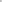 пункт 1.7.1 Административного регламента дополнить подпунктом 5 следующего содержания:«5) привлекать Уполномоченного при Президенте Российской Федерации по защите прав предпринимателей либо Уполномоченного при Президенте Республики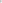 Татарстан по защите прав предпринимателей к участию в проверке.»; в абзаце третьем пункта 2.1.5 Административного регламента слова «(на информационных стендах размещаются отдельные фрагменты текста настоящегоРегламента)» исключить; в пункте 2.3 Административного регламента:дополнить абзацем четвертым следующего содержания:«В исключительных случаях, связанных с необходимостью проведения сложных и (или) длительных исследований, испытаний, специальных экспертиз и расследований на основании мотивированных предложений должностных лиц Министерства, проводящих выездную плановую проверку, срок проведения выездной плановой проверки может быть продлен министром, но не более чем надвадцать рабочих дней, в отношении малых предприятий не более чем на пятьдесят часов, микропредприятий не более чем на пятнадцать часов.»; абзацы четвертый - пятый считать соответственно абзацами пятым - шестым;подпункт 1 пункта 2.4.2 Административного регламента дополнить словами: «, в этом случае предметом проверки может являться только исполнение выданного Министерством предписания;»; подпункт 2 пункта 1.1 и подпункт 2 пункта 1.2 таблицы 1 раздела З Административного регламента (графа «Формулировка обязательного требования») изложить в следующей редакции:«наличие у соискателя лицензии и лицензиата работников, заключивших с ними трудовые договоры, имеющих профессиональное образование, обладающих соответствующей квалификацией, необходимой для осуществления лицензируемого вида деятельности»; 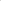 пункт 5 раздела «Заготовка, хранение, переработка и реализация лома цветных металлов» и пункт 5 раздела «Заготовка, хранение, переработка и реализация лома черных металлов» таблицы 2 раздела 4 Административного регламента (графа «Нормативный правовой акт, устанавливающий форму документа») изложить в следующей редакции:«приказ ФНС России от 25.012012 № мм-7-6/25@»; пункт 5.1.6 Административного регламента дополнить абзацем следующего содержания:«По требованию подлежащих проверке лиц должностные лица Министерства обязаны представить информацию о Министерстве, привлекаемых к проведению контрольных мероприятий экспертах, экспертных организациях в целях подтверждения своих полномочий.»; абзац одиннадцатый пункта 5.1.7 Административного регламента после слов«в журнале учета проверок» дополнить словами «(при его наличии)»;пункты 5.1.8, 5.2.10, 5.3.9 Административного регламента дополнить словами«и в Сводном реестре актов реагирования Республики Татарстан.»; в пункте 5.2.6 Административного регламента:абзац первый после слов «в течение десяти рабочих дней» дополнить словами «со дня получения мотивированного запроса»; в абзаце третьем слова «иные органы государственного контроля» заменить словами «иные органы государственной власти, государственные информационные системы»; дополнить абзацем четвертым следующего содержания:«При необходимости к документарной проверке привлекаются эксперты, экспертные организации.»;абзацы четвертый седьмой считать соответственно абзацами пятым восьмым;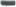 в абзаце третьем пункта 5.3.5 Административного регламента слова «электронной цифровой подписью» заменить словами «усиленной квалифицированной электронной подписью»; в приложении 2 к Административному регламенту последнее действие Блок-схем исполнения государственной функции дополнить словами «(при его наличии)».